WK.7021.2.61.2023.SG
30204.2023				          		       Siechnice, dnia 15.06.2023 r. ...............................................................                                                               pieczęć zamawiającegoZAPYTANIE OFERTOWEZgodnie z Regulaminem udzielania zamówień publicznych w Urzędzie Miejskim w Siechnicach 
w zakresie zamówień o wartości nie przekraczającej kwoty 130 000 złotych  Zamawiający Gmina Siechnice, ul. Jana Pawła II 12, 55-011 Siechnice zaprasza do udziału w postępowaniu na:Zakup foto-pułapki na potrzeby gminy Siechnice.Przedmiotem zamówienia jest zakup foto-pułapki na potrzeby gminy Siechnice (fotografia oraz specyfikacja  – poniżej):Urządzenie musi zawierać wszystkie niezbędne elementy do użytkowania takie jak: karta pamięci, zasilacz oraz akumulatory. Wykonawca może zaproponować inny model, zachowując zbliżone parametry z opisu produktu oraz karty katalogowej – załącznik nr 2 do zapytania. Asortyment należy dostarczyć na poniższy adres – ul. Jana Pawła II 12, 55-011 SiechniceOsoba do kontaktu w sprawie dostawy i zamówienia – Pani Sylwia Gałuszka – Inspektor WK, telefon – 71 786 09 51, 
e-mail: sgaluszka@umsiechnice.plTermin realizacji zamówienia – do dnia 23 czerwca 2023 r.Kryterium oceny ofertCena - 100%Inne kryteria – brak.Inne istotne warunki zamówienia:Termin realizacji - do dnia 14 lipca 2023 r.Długość gwarancji – min. 24 miesięcy.Asortyment musi być nowy i wykonany z materiałów wysokiej jakości.Cena musi zawierać w sobie całość kosztów związanych z kompleksową realizacją zadania, tj. koszt asortymentu oraz koszt dostawy.Termin związania z ofertą – 30 dni.Sposób przygotowania oferty. Ofertę należy sporządzić na załączonym druku „OFERTA”, 
w języku polskim, w formie pisemnej. Oferta winna być podpisana przez osobę upoważnioną. Ofertę należy dostarczyć:drogą elektroniczną na adres mailowy - biuro@umsiechnice.pl,drogą elektroniczną przez portal zakupowy,osobiście do siedziby Zamawiającego,pocztą na adres ul. Jana Pawła II 12, 55-011 Siechnice.Ofertę w formie papierowej należy umieścić w kopercie opisanej: Zakup foto-pułapki na potrzeby gminy Siechnice.Ofertę złożyć należy do dnia 23 czerwca 2023 r. do godz. 12.00.Osoba upoważniona do kontaktu z wykonawcami: Sylwia Gałuszka, tel. 71 786 09 51, email: sgaluszka@umsiechnice.pl .Zamawiający dopuszcza  przeprowadzenie negocjacji z wykonawcami.Zamawiający zastrzega unieważnienie postępowania w każdym wypadku bez podania przyczyn.O udzielenie zamówienia mogą ubiegać się Wykonawcy, którzy nie podlegają wykluczeniu na podstawie art. 7 ust. 1 ustawy z dnia 13 kwietnia 2022 r. o szczególnych rozwiązaniach w zakresie przeciwdziałania wspieraniu agresji na Ukrainę oraz służących ochronie bezpieczeństwa narodowego (Dz. U. poz. 835).                                                                   ....................................................................                                                                              (data, podpis osoby prowadzącej sprawę ) Załącznik nr 1 – Formularz ofertowyWK.7021.2.61.2023.SG
  pieczątka oferenta                                                                               dnia ..............................OFERTAGmina Siechniceul. Jana Pawła II 1255-011 SiechniceOdpowiadając na zapytanie ofertowe dotyczące zamówienia publicznego realizowanego zgodnie 
z Regulaminem udzielania zamówień publicznych w Urzędzie Miejskim w Siechnicach dla zadania:Zakup foto-pułapki na potrzeby gminy Siechnice.składamy ofertę  następującej treści:Oferujemy wykonanie zamówienia za cenę: …………………..  zł  netto, podatek VAT    .......%,       ŁĄCZNIE: ................................ zł brutto (słownie: ................................................................ .............................................................................................................................................)Oferta wyliczona na podstawie następujących cen jednostkowych:Na wykonane zamówienie udzielamy: ………………………………….... gwarancji.Oświadczamy, że zapoznaliśmy się z treścią zapytania ofertowego wraz z wszystkimi załącznikami, do treści dokumentów nie wnosimy zastrzeżeń i akceptujemy wszystkie warunki tam zawarte. W cenie naszej oferty zostały uwzględnione wszystkie koszty wykonania zamówienia. W przypadku wyboru naszej oferty zobowiązujemy się zrealizować zlecenie 
na warunkach przedstawionych w zapytaniu ofertowym. Oświadczamy, że firma jest/nie (właściwe podkreślić) jest płatnikiem podatku VAT 
o numerze identyfikacyjnym NIP  .......................................................Oświadczam, że nie podlegam wykluczeniu z postępowania na podstawie art. 7 ust. 1 ustawy z dnia 13 kwietnia 2022 r. o szczególnych rozwiązaniach w zakresie przeciwdziałania wspieraniu agresji na Ukrainę oraz służących ochronie bezpieczeństwa narodowego (Dz. U. poz. 835)..                                                                              ............................................................                                                                                	    podpis osoby upoważnionejLPASORTYMENTILOŚĆ SZTOPIS PRODUKTUFOTOGRAFIA1Foto-pułapka1Fotopułapka HC-MG984G-36MSIEĆ 4G, CMOS 14MPX, FOTO 36 MPX, IR 30M W NOCYRegulowana czułość PIRProgramowalny interwałZdjęcia cykliczneRejestrowanie dźwiękuFunkcja TimerProgramowalna długość videoCharakterystyka:- Polskie Menu- Sieć 2G, 3G, 4G- Doświetlenie nocne nawet do 30 metrów !!!- Matryca CMOS 14 Megapikseli- Zdjęcia 36 Megapikseli - bardzo duże zdjęcia w świetnej jakości- Filmy FullHD 1920 x 1080- Zdjęcia seryjne: 1-3- Szybki czas wzbudzenia: 1,0 sek.- Obsługa GSM/SMTP - przesyłanie zdjęć na telefon przez SMS lub na e-mail- Zdalne Sterowanie - możliwość zarządzania fotopułapką na odległość za pomocą bezpłatnej aplikacji na telefon dostępnej w App Store dla systemów Android ™ i Apple ™- Możliwość zdefiniowania 4 numerów telefonów lub 4 adresów e-mail- Miejsce na montaż Linki zabezpieczającej - Laser ułatwiający montaż fotopułapki- Diody IR niewidoczne dla ludzkiego oka- Wymiary: 14,7 x 9,6 x 7,9 cm- Waga: 300 g- Zasilana 8 bateriami/ akumulatorkami AA + zewnętrzne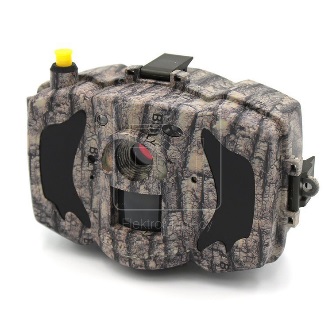 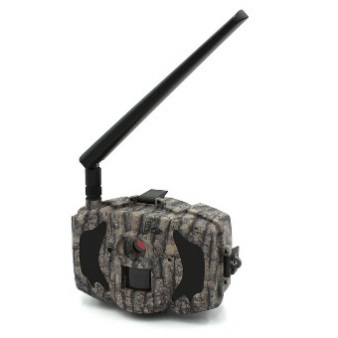 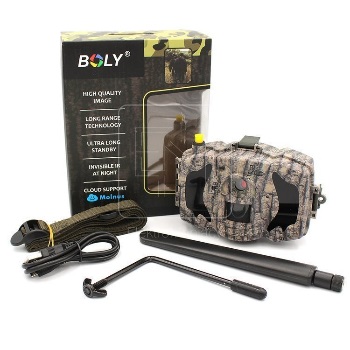 LPASORTYMENTILOŚĆ SZT.CENAJEDNOSTKOWA BRUTTOWARTOŚĆ BRUTTOabcde (c x d)1Fotopułapka 12RAZEMRAZEMRAZEM